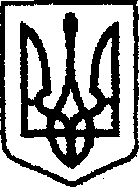 У К Р А Ї Н Ачернігівська обласна державна адміністраціяУПРАВЛІННЯ  КАПІТАЛЬНОГО БУДІВНИЦТВАН А К А Звід 04 січня 2022р.                            Чернігів		                          № 2Про затвердження Порядку Відповідно до Закону України «Про бухгалтерський облік та фінансову звітність в Україні», наказу Міністерства фінансів України від 24.05.1995 №88 «Про затвердження Положення про документальне забезпечення записів у бухгалтерському обліку», зареєстрованого в Міністерстві юстиції України 05.06.1995 за №168/704, наказу Міністерства фінансів України від 12.10.2010 №1202 «Про затвердження національних положень (стандартів) бухгалтерського обліку в державному секторі», зареєстрованого в Міністерстві юстиції України 01.11.2010 за №1017/18312, наказу Міністерства фінансів України від 24.12.2010 №1629 «Про затвердження національних положень (стандартів) бухгалтерського обліку в державному секторі»,зареєстрованого в Міністерстві юстиції України 20.01.2011 за №87/18825, наказу Міністерства фінансів України від 23.01.2015 №11 «Про затвердження Методичних рекомендацій з бухгалтерського обліку для суб’єктів державного сектору», наказу Міністерства фінансів України від 31.12.2013 №1203 «Про затвердження Плану рахунків бухгалтерського обліку в державному секторі», зареєстрованого в Міністерстві юстиції України 25.01.2014 за №161/24938, наказу Управління капітального будівництва Чернігівської обласної державної адміністрації від 02.01.2020 №1 «Про облікову політику», для забезпечення принципу послідовності ведення бухгалтерського обліку і складання фінансової звітності наказую:Затвердити Порядок організації окремих питань бухгалтерського обліку в Управлінні капітального будівництва Чернігівської обласної державної  адміністрації (додається).Контроль за виконанням наказу залишаю за собою.Начальник                                                                           Ярослав СЛЄСАРЕНКО 